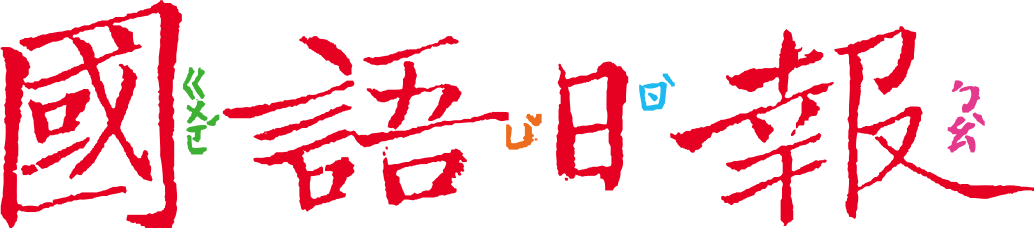 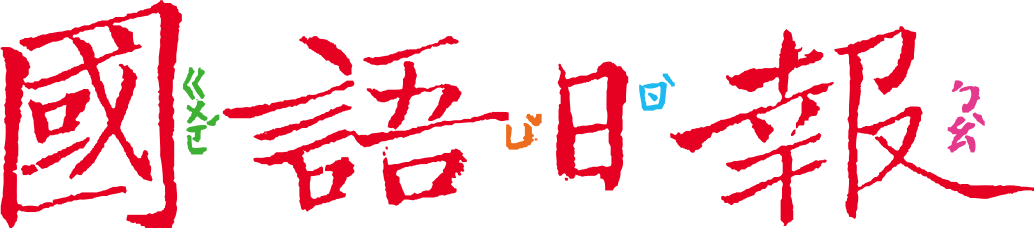     「早早起，背著書包上學去」，似乎是一件天經地義的事；但事實上，從家裡到學校之間的路途，常因為種種原因成了平安上學或放學的阻礙。到底怎麼回事呢？我們來看看最新的發現。任務一：偏鄉學生上學難	    請閱讀12月1日頭版〈14歲以下禁騎電動自行車 偏鄉生受影響〉，完成下面的各項空格。      1.什麼是「電動自行車」？和一般「自行車」有什麼不同？        (1)「電動自行車」正式名稱是( 微型電動二輪車 )。        (2)一般自行車的動力是靠人踩踏，而電動自行車的動力是靠( 電力 )。      2.為什麼規定14歲以下禁騎？        (1)14歲大約就讀哪個年級？( 國中七、八年級 )         (2)為什麼不准14歲以下騎電動自行車？( 危險性較高 )       3.為什麼這項規定對偏鄉學生造成影響？        (1)報導中提到，哪些縣市的國中生使用電動自行車人數最多？           人數最多的是( 花蓮縣 )，其次是( 臺東縣 )，第三高是( 嘉義市 )。        (2)為什麼東部兩個縣市的國中生騎電動自行車的人數這麼多？           公車班次少，住家附近沒有站牌，坐公車不方便。           地勢起伏大，要爬坡時，騎一般自行車較累。 ■給師長的話：任務一以新聞標題為主軸，從報導內容呼應並解讀。任務二：非偏鄉學生上學也難    任務一因為電動自行車的新規範，發現影響到仰賴電動自行車代步的偏鄉學生。那麼，交通便利、地勢平坦的地區，學生上學就容易了嗎？請閱讀11月28日〈通學環境藏危機 交通安全亮紅燈〉，回答以下問題。以下兩種小學生的上下學方式，哪一種比較能培養獨立的能力？    ■學生自己走路上下學        □家長接送孩子上下學為什麼家長不放心孩子自己上下學，而要自己接送？請把文章中提到的具體原因，分別寫在兩大類的框格中。文章中提到「通學廊道」或「通學步道」，這是什麼意思？用你的話說說看。「從家裡到學校」，或「從學校到家裡」，學生行走經過的路線，就是通學廊道或通學步道。和任務一偏鄉學生通學的困難相比，有什麼不同？偏鄉學生上下學遇到的困難是：搭公車不方便、地勢高高低低騎自行車也不方便，騎電動自行車又不符合規定。任務二提到上學的困難是：車輛太多太快太危險，可以走路的路線又被各種東西擋住。主要的不同點在於，偏鄉可搭的車太少、都市化的地方人和車爭道。  ■給師長的話：任務二選擇另一篇同樣談上下學交通，但原因差異很大的文章。以此了解上學之路遙遙不分城鄉。任務三：安心上學之路再閱讀11月28日〈南韓限制車速 日本重視演練〉，看看這兩個國家如何打造安全的通學廊道。對於偏鄉學生上學不方便這件事，請提出你的解決建議。■給師長的話：任務三回應前面的難題並提出解方。學生建議是否成熟不重要，先喚起對公共議題的關心為佳，再討論建議方案。車輛不禮讓通學環境不佳家長和車輛駕駛、騎士不聽( 導護 )規勸，任意停車。車輛沒有( 放慢 )車速。車輛搶( 黃 )燈。騎樓被( 機車、雜物、店家擺攤 )違規占用，學生可行走空間太小。學校周遭路口停等空間不足，被迫到( 車水馬龍的大馬路口 )等紅綠燈。通學步道被路樹、變電箱等擋住，學生被迫走( 車道 )。建議方案優點缺點a.偏鄉放寬國中生可以騎電動自行車(略)b.增加公車班次和站牌c.提供校車接送d.(自己也想一個)